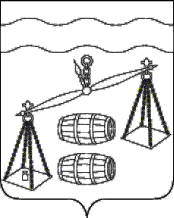 КАЛУЖСКАЯ ОБЛАСТЬСУХИНИЧСКИЙ РАЙОНАДМИНИСТРАЦИЯСЕЛЬСКОГО ПОСЕЛЕНИЯ «СЕЛО ФРОЛОВО»ПОСТАНОВЛЕНИЕ   28.09.2022 г                                                                               № 25Об отмене нормативных правовых актоворганов местного самоуправленияРуководствуясь Федеральным законом от 06.10.2003 N 131-ФЗ "Об общих принципах организации местного самоуправления в Российской Федерации", в связи с приведением в соответствие нормативных правовых актов органов местного самоуправления, руководствуясь Уставом сельского поселения «Село Фролово», администрация сельского поселения «Село Фролово»  ПОСТАНОВЛЯЕТ:1. Постановление администрации сельского поселения «Село Фролово» от 08.02.2013 г. № 2 «О внесении изменений и дополнений в Постановление администрации СП «Село Фролово» от 22.11.2012 г.  № 33-а «Об утверждении Административного регламента исполнения функции по   муниципальному лесному контролю на территории СП «Село Фролово»», отменить.2.   Постановление вступает в  силу после обнародования и подлежит размещению на сайте администрации МР «Сухиничский район» в разделе «Поселения».3. Контроль за исполнением настоящего  постановления возложить на   администрацию сельского поселения «Село Фролово».Глава администрации  сельского поселения                                                                                                                                                               «Село Фролово»                                                  М.М. Моисеева 